State of LouisianaState Licensing Board for Contractors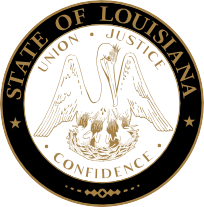 Commercial boardMeeting agendaThursday, February 17, 2022, 9:30 a.m.ROLL CALL – Ms. Tarah Revette PLEDGE OF ALLEGIANCE – Mr. Keith Tillage, MemberINTRODUCTION – Jeffrey Wale, Hearing Officer, Louisiana Department of JusticeConsideration of the January 20, 2022, Commercial Board Meeting Minutes.Welcome / Introductions – Mr. Brad Hassert, Compliance DirectorPublic Comment (Non-Agenda Items)NEW BUSINESSCompliance HearingS: Perrier Esquerre Contractors, LLC, St. Rose, Louisiana – Consideration of an alleged violation for entering into a contract with an unlicensed contractor (Midmark Corporation d/b/a Perma Tek Coatings) to perform work on the Veterinary Clinic project ($71,099.00) in New Orleans, Louisiana. La. R.S. 37:2158(A)(4). 	LSLBC Case 2021-0515-01Roofing Steel Construction LLC, New Orleans, Louisiana – Consideration of an alleged violation for acting as a contractor to perform work without possessing a Louisiana State contractor’s license on the La-Tex Rubber & Specialties Hurricane Repair project ($178,350.00) in Lake Charles, Louisiana. La. R.S. 37:2160(A)(1).        LSLBC Case 2021-1404-02LisCo, L.L.C., Abbeville, Louisiana – Consideration of an alleged violation for entering into a contract with an unlicensed contractor to perform work on the Family Missions Company Triplex project ($168,000.00) in Abbeville, Louisiana. La. R.S. 37:2158(A)(4). 	LSLBC Case 2020-1259-03a) 	Edna Lumber Co., Inc., Edna, Texas – Consideration of an alleged violation for entering into a contract with an unlicensed contractor (Efrain Maya) to perform work on the Natchitoches Whataburger 1178 project ($84,671.70) in Natchitoches, Louisiana. La. R.S. 37:2158(A)(4).LSLBC Case 2021-0579-01Efrain Maya, Lafayette, Louisiana – Consideration of an alleged violation for acting as a contractor to perform work without possessing a Louisiana State contractor’s license on the Natchitoches Whataburger 1178 project ($84,671.70) in Natchitoches, Louisiana. La. R.S. 37:2160(A)(1).LSLBC Case 2021-0579-02Steven A. Marcel d/b/a Steven A. Marcel's Electric and/or Marcel Electrical Contractors, Houma, Louisiana – Consideration of an alleged violation for acting as a contractor to perform work without possessing a Louisiana State contractor’s license at 1814 Sandy Beach Road ($42,000.00) in Houma, Louisiana. La. R.S. 37:2160(A)(1).LSLBC Case 2019-1495-02Mills Lake Construction, LLC, New Orleans, Louisiana – Consideration of an alleged violation for acting as a contractor to perform work without possessing a Louisiana State contractor’s license on the Rim Pros of Lake Charles Hurricane Repair project ($135,250.00) in Lake Charles, Louisiana. La. R.S. 37:2160(A)(1). LSLBC Case 2021-0954-02Tigerland Washateria, LLC, Denham Springs, Louisiana – Consideration of an alleged violation for acting as a contractor to perform work without possessing a Louisiana State contractor’s license on the Tigerland Washateria project ($74,710.50) in Baton Rouge, Louisiana. La. R.S. 37:2160(A)(1).LSLBC Case 2021-1192-01STATUTORY CITATIONS:OLD BUSINESSF. 	COMPLIANCE HEARINGS/CONTINUANCES:Accardo and Lambert Plumbing and Heating, Inc., New Orleans, Louisiana – Consideration of an alleged violation for permitting the contractor’s license to be used by another when the other contractor does not hold a license for the classification of work for which the contract is entered on multiple Residential New Construction projects ($33,122.86) in New Orleans, Louisiana. La. R.S. 37:2158(A)(5), 3 counts.LSLBC Cases 2020-0128-02; 2020-0130-02; and 2020-1750-03Accardo and Lambert Plumbing and Heating, Inc., New Orleans, Louisiana – Consideration of an alleged violation for permitting the contractor’s license to be used by another when the other contractor does not hold a license for the classification of work for which the contract is entered on the Residential New Construction project ($10,500.00) in Marrero, Louisiana. La. R.S. 37:2158(A)(5).LSLBC Cases 2021-1834-01REQUEST FOR REHEARINGS:Ackel Construction Company, LLC, Harahan, Louisiana – Consideration of an alleged violation for the refusal or inability of a person licensed by the board to provide bonding and insurance coverage as required by a bid proposal on the Bayou St. John Fairgrounds project ($4,970,521.00) in New Orleans, Louisiana. La. R.S. 37:2158(A)(3) and Rules and Regulations of the Board Section 705(A).LSLBC Cases 2021-1687-01November 18, 2021, Commercial Meeting Minutes [excerpt]Mr. Lambert and Mr. Badeaux recused themselves from this matter. Ms. Evans gave a summary of the allegations. Attorney Matthew Pepper and George Ackel were present on behalf of ACKEL CONSTRUCTION COMPANY, LLC. Mr. Ackel was sworn in. Mr. Pepper entered a denial plea. Investigator Sean Beavers was called to the stand and was sworn in. Mr. Beavers reviewed the exhibit packet and provided testimony for the board. Mr. Landreneau entered the exhibit packet into evidence and it was admitted. Mr. Peppers questioned Mr. Beavers. The board and Mr. Landreneau questioned Mr. Ackel. Mr. Peppers also questioned Mr. Ackel. Mr. Landreneau and the board questioned Mr. Ackel again. Mr. Pepper and Mr. Ackel gave closing statements to the board. Mr. Clouatre made a motion to find ACKEL CONSTRUCTION COMPANY, LLC to be in violation. Mr. Tillage seconded. After discussion, the motion passed. The board, Mr. Landreneau, Mr. Peppers, Mr. Ackel and Mr. Hassert discussed the penalty options. Mr. Meredith made a motion to assess an administrative penalty of a $10,000 fine plus $500 in administrative costs and to allow the company 30 days to provide a bond pre-approval letter from a proper bond awarding authority for the proposed amount of the Bayou St. John Fairgrounds project, which must prove that the company was able to get the required bond at the time the project was bid. Mr. Meredith continued the motion to state that if the bond pre-approval letter is provided to staff within the timeframe given to allow the administrative penalty to be reduced to a $5000 fine plus $500 in administrative costs. Mr. Temple seconded. The motion passed.Sean's Landscaping, LLC, New Orleans, Louisiana – Consideration of an alleged violation for acting as a contractor to perform work without possessing a Louisiana State contractor’s license on the Biomat Plasma Center project ($60,317.00) in New Orleans, Louisiana.LSLBC Case 2021-0363-05January 20, 2022, Commercial Board Meeting Minutes [excerpt]Ms. Evans gave a summary of the allegations. No one was present on behalf of SEAN'S LANDSCAPING, LLC. Brad Hassert, Compliance Director, who was previously sworn, was called to the stand. Mr. Hassert reviewed the exhibit packet and provided testimony for the board. Mr. Landreneau entered the exhibit packet into evidence and it was admitted. Mr. Weston made a motion to find SEAN'S LANDSCAPING, LLC to be in violation. Mr. Jones seconded. The motion passed. Mr. Weston made a motion to assess an administrative penalty of the maximum fine plus $500 in administrative costs and to be reduced to $2500 plus $500 administrative costs if the company obtains a proper license within 90 days. Mr. Jones seconded. After discussion, the motion passed with opposition from Mr. Fenet.H.	APPLICATIONS; ADDITIONAL CLASSIFICATIONS; RECIPROCITY:Residential Building Subcommittee Report – Mr. TempleConsideration of residential applications and home improvement registrations as listed and attached to the agenda. (Pages 5-18)Consideration of the actions of the February 16, 2022, Residential Building Subcommittee.Consideration of reciprocity and exemption requests as listed and attached to the agenda. (Pages 19-22) – Mr. DupuyConsideration of mold remediation application as listed and attached to the agenda. (Page 23) – Mr. LambertConsideration of additional classifications as listed and attached to the agenda. (Pages 24-26) – Mr. LambertConsideration of commercial applications as listed and attached to the agenda. (Pages 27-37) – Mr. LambertI.	REPORTS:		1.	Staff Report – Ms. Dupuy	2.	Finance Report – Mr. Dupuy EXECUTIVE SESSION:  The Board may vote to hold an Executive Session on any item that is exempted from discussion at an open meeting pursuant to La. R.S. 42:17.ADJOURNMENT*Licenses/Registrations issued once all requirements were met.MEETING ATTENDANCE PROTOCOL:All persons attending the meeting shall utilize appropriate protective health measures and observe the recommended and appropriate social distancing.  This includes wearing a mask at all times and complying with signage throughout the building and in designated seating areas.  Rows and chairs will be clearly marked for visitors.Residential Applications FOR LICENSE(Pending All Requirements Being Met)COMPANY NAMESAMAZON.COM SERVICES LLC	410 Terry Ave. North, Seattle, WA 98109	RESIDENTIAL BUILDING CONTRACTORANCO CONSTRUCTION LLC	2121 Crane Street, Slidell, LA 70460	RESIDENTIAL BUILDING CONTRACTORAPTIM ENVIRONMENTAL & INFRASTRUCTURE, LLC	4171 Essen Lane, Baton Rouge, LA  70809	RESIDENTIAL BUILDING CONTRACTORBHP CONSTRUCTION, LLC	6860 Colbert Street, New Orleans, LA 70124	RESIDENTIAL BUILDING CONTRACTORBLACK BAYOU POOLS AND CONSTRUCTION LLC	4245 Florida Ave., Apt. A, Kenner, LA 70065	RESIDENTIAL SWIMMING POOLSBOYLE BROTHERS CONSTRUCTION LLC	24010 Clyde Cockerham Lane, Denham Springs, LA 70726	RESIDENTIAL BUILDING CONTRACTORBRADBERRY CONSTRUCTION & DESIGN, LLC444 Dolby St., Lake Charles, LA 70605RESIDENTIAL BUILDING CONTRACTORBROADWAY MANAGEMENT LLC	108 Jefferson Ave., Metairie, LA 70005	RESIDENTIAL BUILDING CONTRACTOR*CARILLO, JUAN R.	507 Breton Drive, Lafayette, LA 70508	RESIDENTIAL FRAMING (SUBCONTRACT LABOR ONLY)*CHERAMIE CONTRACTORS, LLC	P.O. Box 433, Galliano, LA  70354	RESIDENTIAL BUILDING CONTRACTORCOMPLETE HOME SOLUTIONS LLC	9704 Belle Place Dr., Maurice, LA  70555	RESIDENTIAL BUILDING CONTRACTORCRAIN AIR-CONDITIONING, ELECTRICAL & REMODELING LLC	1730 Faith St., Abbeville, LA  70510	RESIDENTIAL BUILDING CONTRACTORCUSTOM EXTERIORS LLC	1120 S Pointe Parkway, Bldg. C, Suite 2, Shreveport, LA 71105	RESIDENTIAL BUILDING CONTRACTOR*DIRECT ACTION, LLC	12490 Calcote Road, Gonzales, LA 70737	RESIDENTIAL BUILDING CONTRACTOR*DIRKS COMPANIES, LLC	4333 Euphrosine St., New Orleans, LA 70125	RESIDENTIAL BUILDING CONTRACTOR*EME GROUP, LLC	PO Box 221, Destrehan, LA 70047	RESIDENTIAL BUILDING CONTRACTORENVIROFYX, LLC	PO Box 13912, Alexandria, LA 71315	RESIDENTIAL BUILDING CONTRACTORFONTAINE HOMES, L.L.C.	190 Fontaine Lane, Buras, LA 70041	RESIDENTIAL BUILDING CONTRACTORG & G DRYWALL, INC.	341 Peachtree Road, Dubberly, LA  71024	RESIDENTIAL BUILDING CONTRACTORGOOD BUDDIES HOME CONSTRUCTION, LLC	2540 Roxton Street, Sulphur, LA 70663	RESIDENTIAL BUILDING CONTRACTORGULF SOUTH ROOFING LLC OF MS	2811 26th Avenue, Gulfport, MS 39501	RESIDENTIAL ROOFING*H PROPERTY MANAGEMENT LLC	3401 Baker Blvd., Baker, LA 70714	RESIDENTIAL BUILDING CONTRACTORHARDIN RESTORATION &CONSTRUCTION LLC	5531 Hwy 56, Chauvin, LA 70344	RESIDENTIAL BUILDING CONTRACTORHAYGOOD GROUP, LLC, THE	571 Highway 51, Suite C, Ridgeland, MS 39157	RESIDENTIAL BUILDING CONTRACTORHOUSE OF HAYS LLC	3073 Lost Lake Lane, Madisonville, LA 70447	RESIDENTIAL BUILDING CONTRACTORJA DEVELOPMENTS LLC	PO Box 45316, Baton Rouge, LA 70895	RESIDENTIAL BUILDING CONTRACTORJEC VEMB, ENTERPRISES, L.L.C.	P.O. Box 517, Natalbany, LA 70451	RESIDENTIAL BUILDING CONTRACTORKEY KOMPONENT REALTY, LLC	7204 Gentry Rd., Marrero, LA 70072	RESIDENTIAL BUILDING CONTRACTORKOKESH CONSTRUCTION INC	5964 Landmor Drive, Greenwell Springs, LA 70739	RESIDENTIAL BUILDING CONTRACTORLESTER HOMES, LLC	4625 Cleveland Place, Metairie, LA 70003	RESIDENTIAL BUILDING CONTRACTOR; RESIDENTIAL SWIMMING POOLSM&C CONSTRUCTION SERVICE, LLC	311 Brule Guillot Road, Thibodaux, LA 70301	RESIDENTIAL FOUNDATIONS (SUBCONTRACT LABOR ONLY)MARK'S MASONRY L.L.C.	47232 Greco Rd., Hammond, LA  70401	RESIDENTIAL BUILDING CONTRACTOR; RESIDENTIAL MASONRY/STUCCO*MC2 CONTRACTORS LLC	20236 Crescent Meadows, Ponchatoula, LA 70454	RESIDENTIAL BUILDING CONTRACTOR*METAL STUDS, INC. "OF ARKANSAS"	10257 W Circle Rd., Ste. 1, Rogers, AR 72756	RESIDENTIAL BUILDING CONTRACTORMODULAR INNOVATIVE BUILDERS, INC.	7529 Minette Ln., Baton Rouge, LA 70818	RESIDENTIAL BUILDING CONTRACTOR*MONTIMBER INTERNATIONAL, LLC	152 14th Street, New Orleans, LA 70124	RESIDENTIAL BUILDING CONTRACTORNEIL COGGINS ENTERPRISES, L.L.C.	201 Ellington Ave., Luling, LA 70070	RESIDENTIAL BUILDING CONTRACTOR*NEW BEGINNINGS ENTERPRISES CONSTRUCTION GROUP LLC	3322 Cannes Pl., Kenner, LA 70065	RESIDENTIAL BUILDING CONTRACTOR*PATOUT, ASHLEY	1425 Iberia Street, New Iberia, LA 70560	RESIDENTIAL BUILDING CONTRACTORPAUL FRAZIER CONSTRUCTION, L.L.C.	154 West Central Ave., Grand Isle, LA 70358	RESIDENTIAL BUILDING CONTRACTORPOWERHOUSE ELEVATION & CONSTRUCTION, LLC	4149 E Loyola Drive, Kenner, LA 70047	RESIDENTIAL BUILDING CONTRACTORPRO RENOVATIONS LLC	4104 Stephen Girard Avenue, New Orleans, LA 70126	RESIDENTIAL BUILDING CONTRACTOR*RED BISON SERVICES, LLC	13607 River Road, Luling, LA 70070	RESIDENTIAL BUILDING CONTRACTORRED CYPRESS CONSTRUCTION LLC	17546 Benjamins Walk, Baton Rouge, LA 70817	RESIDENTIAL BUILDING CONTRACTORRE-FRESH CONSTRUCTION LLC	P. O. Box 3210, Harvey, LA  70059	RESIDENTIAL BUILDING CONTRACTOR*RICHARD SLADE, LLC	1102 Torrence Drive, Mandeville, LA 70448	RESIDENTIAL BUILDING CONTRACTORRIVER QUEEN LLC	412 Glenmeade Court, Gretna, LA 70056	RESIDENTIAL BUILDING CONTRACTORRPG CONSTRUCTION LLC	207 Hermitage Avenue, Lafayette, LA 70503	RESIDENTIAL BUILDING CONTRACTORRYBARD HOMES LLC	PO Box 833, Maurice, LA 70555	RESIDENTIAL BUILDING CONTRACTORRYMY INDUSTRIES, LLC	416 Deprimo Lane, Opelousas, LA 70570	RESIDENTIAL BUILDING CONTRACTORSALCEDO COMPANIES LLC	2229 South Salcedo Street, New Orleans, LA 70125	RESIDENTIAL BUILDING CONTRACTORSAUCIER'S PLUMBING LLC	26434 Hwy 42, Holden, LA  70744	RESIDENTIAL BUILDING CONTRACTORSHANE MIMNAUGH BUILDING AND DEVELOPMENT, L.L.C.	5788 E Pinewood Drive, Lake Charles, LA 70607	RESIDENTIAL BUILDING CONTRACTORSMALLWOOD, ASHLEY	PO Box 820346, New Orleans, LA 70182	RESIDENTIAL BUILDING CONTRACTORSOUTHERN GUYS CONSTRUCTION & REMODELING, LLC	2629 Meadowood Dr., Slaughter, LA 70777	RESIDENTIAL FRAMING (SUBCONTRACT LABOR ONLY)TECH SOLAR INDUSTRIES CORP.	11425 Denton Drive, Dallas, TX 75229	RESIDENTIAL BUILDING CONTRACTORTILE BY TRELL CONTRACTING, L.L.C.	9910 Springridge Texas Line Road, Keithville, LA 71047	RESIDENTIAL BUILDING CONTRACTORTOCA CONSTRUCTION INC.	10847 SW 4th St., Miami, FL 33174	RESIDENTIAL BUILDING CONTRACTORTORRES GRAY CONSTRUCTION LLC	1124 Evergreen Drive, Gretna, LA 70053	RESIDENTIAL BUILDING CONTRACTORTWIN INVESTMENT GROUP, INC.	2949 College St., Suite 115, Beaumont, TX 77701	RESIDENTIAL BUILDING CONTRACTOR*VANTAGE CONTRACTORS LLC	P. O. Box 82412, Baton Rouge, LA  70884	RESIDENTIAL BUILDING CONTRACTORVAUGHN VENTURES LLC	201 South Holiday Drive, Slidell, LA 70461	RESIDENTIAL BUILDING CONTRACTOR*WALLIS, GARYLAND	219 Pearl Margaret Drive, Gray, LA  70359	RESIDENTIAL BUILDING CONTRACTORWHITE ROCK CONSTRUCTION, LLC	2519 South Point Drive, Lake Charles, LA 70605	RESIDENTIAL BUILDING CONTRACTORXPERT SERVICES LLC	100 Jordan Court, La Place, LA 70068	RESIDENTIAL BUILDING CONTRACTOR; RESIDENTIAL SWIMMING POOLSHOME IMPROVEMENT REGISTRATION APPLICATIONS(Pending All Requirements Being Met)COMPANY NAMES*A & J HANDYMAN SERVICE, LLC	1311 Airport Rd., Jennings, LA 70546*AAMC CONSTRUCTION LLC	1012 S. Upland Avenue, Metairie, LA 70003ABEL BUILDERS LLC	5528 Woodlawn Pl, New Orleans, LA 70124*ABOVE AVERAGE DEVELOPMENT LLC	3290 Woodglynn Dr., Baton Rouge, LA 70814ACADIANA SEAMLESS GUTTERS, LLC	2155 S. LA 13, Crowley, LA 70526*ACM BUILDERS LLC	332 Allie Lane, Luling, LA 70070*ADG COMPLETE CONSTRUCTION LLC	119 Carlette Ct, Houma, LA 70360AMC CONTRACTING LLC	725 East 2nd Street, Larose, LA 70373ANSWER ENTERPRISES LLC	4520 S. Sherwood Forest Blvd., Suite 104-247, Baton Rouge, LA 70816*APEX EXTREME EXTERIORS, LLC	121 Agnes St., Pierre Part, LA 70339APEX PERFORMANCE GROUP, LLC	12575 S. Lake Shore Dr., Walker, LA 70785AREAS REAL ESTATE, LLC	1335 Bridlewood, Lake Charles, LA 70615ARGUST, WILLIAM	32841 Kirbywood, Walker, LA 70785ARPENT 39 LLC	819 40 Arpent Rd., Raceland, LA 70394ATEP ENTERPRISES, LLC	P O Box 24692, New Orleans, LA 70184B&B REMODELING AND REPAIR LLC	1837 E. Belle Helene Street, Gonzales, LA 70737*B.W. WAGNER CONSTRUCTION L.L.C.	30155 Beregi Street, Albany, LA  70711BENICHT LLC	1439 Rue Riviere Dr., Port Allen, LA 70767BIRD DOG CONSTRUCTION LLC	PO Box 764, Albany, LA 70711BLANCHARD'S REMODELING LLC	2408 West Camellia Dr., Thibodaux, LA 70301BOYD, CHRISTOPHER BRANDON	1070 Boulevard Street, Shreveport, LA 71104*BRADBERRY CONSTRUCTION & DESIGN, LLC	444 Dolby St., Lake Charles, LA 70605BROOKS BROTHER'S CONSTRUCTION, LLC	55096 Distefano Lane, Independence, LA 70443BUSY B'S SERVICES LLC	125 Vincent St., Chauvin, LA 70344*BYRON'S CORNBREAD CONSTRUCTION LLC	PO Box 12119, Lake Charles, LA 70612*C & K AMAYA'S CONSTRUCTION LLC	350 Grandlake Blvd., Apt. H102, Kenner, LA 70065*C & S GRANITE & CABINETS HOME CENTER LLC	935 E. McNeese St., Lake Charles, LA 70607C4 CONTRACTORS LLC	15723 Chivre Ave., Greenwell Springs, LA 70739CARTER'S ROOFING LLC	47114 Pineview Pl, Hammond, LA 70401*CASTLE CONSTRUCTION TX, LLC4220 Orleans Ave., New Orleans, LA 70119CIARLANTE, ROBERT 	1524 Wellermon Rd., West Monroe, LA 71291CM ROOFING&REMODELING LLC	1016 1St St., #8, Norco, LA 70079*COLLINS ENTERPRISE LLC2710 Hodges St., Lake Charles, LA 70601CONNIE'S PLUMBING & SUPPLY, LLC	11112 US Hwy 371, Sibley, LA 71073D BAYOU PROPERTIES LLC	23248 Kilgore St., Mandeville, LA  70471DAVID DESOTO LLC	2442 Lafiton Lane, Port Allen, LA 70767*DAVIS, ADAM WYETT	2335 Prancer St., New Orleans, LA 70131*DELTA HOME IMPROVEMENT OF THE SOUTH LLC	3400 Moss St., #E, Lafayette, LA 70507DIAZ, EMILIANO	1452 Marcia Dr., Baton Rouge, LA 70815DOMINGUEZ GENERAL CONSTRUCTION LLC	2521 Port Street, New Orleans, LA 70117*DORSEY AND SON'S CONSTRUCTION DIVISION LLC	2118 Laurel Street, New Orleans, LA 70130*DOUBLE J CONSTRUCTION, ROOFING, AND REMODELING LLC	8463 Main St., Sorrento, LA 70778DUNLAP DISTRIBUTORS INC.	PO Box 36, Saint Gabriel, LA 70776*E & M CONTRACTING, LLC	414 Rustling Pine Dr., Slidell, LA 70458*EAGLE INDUSTRIES LLC	460 Ashley Ridge Blvd., Suite 400, Shreveport, LA 71106EDDY ASSOCIATION, LLC	4329 Kenno Ave., New Orleans, LA 70122ELIO'S CONSTRUCTION SERVICES LLC	6309 Carmen Street, Metairie, LA 70003EVANS HANDYMAN & REMODELING LLC	6786 Upper CC Rd., Clinton, LA 70722F & J RESTORATION LLC	11340 E Blackoak Dr., Baton Rouge, LA 70815FANTASY STONE WORKS LLC	13724 Buckley Ave, Baton Rouge, LA 70716FERGUSON RENOVATIONS LLC	30764 Blue Wing Crescent Dr., Springfield, LA 70462*FIVE STAR CONSTRUCTION LLC	10168 Foxhill Dr., Hammond, LA 70401FRANK, TONY K.	212 Foreman Dr., Lafayette, LA  70506FTK DEVELOPMENT LLC	4751 Barataria Blvd, Marrero, LA 70072FULL SERVICE HOME CARE LLC	123 East 117th Street, Galliano, LA 70354GGKG HANDYMAN SERVICE LLC	PO Box 870172, New Orleans, LA 70187GIROIR'S CONSTRUCTION L.L.C.	PO Box 108, Eunice, LA 70535*GLOBAL BUILDING SOLUTIONS LLC	11169 Griffin Lane, Tickfaw, LA 70466*GLORY DEVINE LLC	7942 Price Avenue, Baton Rouge, LA 70811GM REMODELING LLC	601 Marguerite Rd., Metairie, LA 70003GOOD BUDDIES HOME CONSTRUCTION, LLC	2540 Roxton Street, Sulphur, LA 70663GORDON, KEITH	300 Charles Court, Slidell, LA 70458GREEN L. SOLUTIONS LLC	823 27th Street, Kenner, LA  70062*GUTTERS AND MORE CONSTRUCTION LLC	205 Westbend Rdg, Lafayette, LA 70508*GUTT-R-DONE LLC	5214 Bridge Street Highway, Saint Martinville, LA 70582HAMILTON, JOSEPH BRUCE	288 Rosecliff Court, Amherst, VA 24521HARDY WATTS CONSTRUCTORS, LLC	866 Adron Woodard Rd., Deridder, LA 70634HARRISON'S GROUND UP RENOVATIONS L.L.C.	70446 3rd St, Covington, LA 70433HITT CONSTRUCTION COMPANY LLC	20156 Pinehill Cemetary Rd., Iowa, LA 70647*HOFFMAN'S WINDOWS & DOORS LLC	16175 Feliciana Ave., Prairieville, LA 70769HOME HANDLING SERVICE LLC	1367 Joseph St., Morgan City, LA 70380*HOME IMPROVEMENTS AND REMODEL LLC	29020 Hwy 43, Lot I-9, Albany, LA 70711IAMAI HOLDINGS LLC	224 Burgess Drive E, Broussard, LA 70518*JCS CONSTRUCTION USA, LLC	403 Barataria Blvd., Marrero, LA 70072JEWITT'S LAWN SERVICE LLC	434 W 70th Street, Shreveport, LA 71106*JLOPEZ ROOF SERVICES LLC	6312 Gillen St., Metairie, LA 70003JOSEPH, JONATHAN LEE	123 Romero Street, Youngsville, LA 70592*JUST-IN-WOOD, LLC	619 1st Ave., Harvey, LA  70058K&G RENOVATION LLC	111 Melody Dr., Houma, LA 70363KDV ESTATES LLC	1778 Shadowbrush Way, Saint Gabriel, LA 70776*KINGDOM IMPACT CONSTRUCTION, LLC	PO Box 219, Walker, LA 70785LA EMP CONTRACTORS LLC	29211 Redwillow Dr., Denham Springs, LA 70726LA2 CONSTRUCTION LLC	PO Box 245, Port Barre, LA 70577LASHONS CONSTRUCTION LLC	401 Hooper Dr., Kenner, LA 70065LCR GROUP LLC	2160 Pinehurst Dr., La Place, LA 70068*LEESON REAL ESTATE INVESTMENT FIRM LLC	2515 Fulton St., Shreveport, LA 71103*LGCY INSTALLATION SERVICES, LLC	3333 Digital Drive, Suite 600, Lehi, UT 84043LOUISIANA TOTAL HOME SOLUTIONS LLC	4400 Ambassador Caffery Pkwy, Suite 208, Lafayette, LA 70508M & E CONSTRUCTION SERVICES LLC	2415 Ramoncita Dr., Chalmette, LA 70043MAIN CONSTRUCTION WORK LLC	9111 East Park Ave., Houma, LA 70363*MANIFEST LLC	1001 Roxy Dr., Saint Martinville, LA 70582*MARTIN, PATRICK M.	215 1/2 Guidry St., Lafayette, LA  70503*MAXIMUM CONSTRUCTION INC	448 Wiltz Dr., Baton Rouge, LA 70806MGF HANDYMAN LLC	3425 Stoulig Drive, Kenner, LA 70065MIKE'S CONSTRUCTION AND MAINTENANCE LLC	230 Pear St., Dequincy, LA 70633MILTON DAVID RESIDENTIAL ROOFING, LLC	915 Wilks Street, Pampa, TX 79065MODULAR INNOVATIVE BUILDERS, INC.	7529 Minette Ln., Baton Rouge, LA 70818*MOORE THAN ELECTRONICS LLC	1911 Kings Row, Slidell, LA 70461MRJ HOMES, LLC	10634 Pelican Pointe Dr., Keithville, LA 71047NAILED IT BUILDERS, LLC	287 Sugar Plum St., Houma, LA 70364NAR ROOFING LLC	24377 Golden Eagle Lane, Bonita Springs, FL 34135*NED, CLYDE	814 SW Evangeline Thruway, Lafayette, LA 70501NJW CONSTRUCTION CORP	1722 Olive Blvd., Suite 240, Saint Louis, MO 63103NOLA DIRECT HOME BUYER LLC	2240 2Nd Street, Slidell, LA 70458*NOPAT CONSTRUCTION LLC	3400 Kent Ave., Apt. E206, Metairie, LA 70006NOYO'S IMPROVEMENTS LLC	PO Box 694, Washington, LA 70589NUGENT REPAIRS AND REMODELING LLC	5917 Wanda Trail, Ball, LA 71405*OCT OF LOUISIANA LLC	400 E. Kaliste Saloom Road, Suite 3200, Lafayette, LA 70509ORION REMODELING LLC	7518 W Main St., Houma, LA 70360P & M CONSTRUCTION SERVICES LLC	1637 Alexander Ct., Gretna, LA 70056PAINTING BY JB LLC	720 N Dilton St., Metairie, LA 70003*PARADISE WATERS, LLC	16709 Drakeford McMorris Rd., Livingston, LA  70754PERSPECTIVE BUILDING SOLUTIONS, LLC	PO Box 14727, Monroe, LA 71207*PORT AND SON CONSTRUCTION LLC	4817 York St., Apt. 277, Metairie, LA 70001PRESTIGIOUS FIREPLACE AND STONE INSTALLATION LLC	8540 Sharee Place, Denham Springs, LA 70726PRICE, LIAM	42223 Shadow Creek Ave., Gonzales, LA 70737*PROFESSIONAL HOME REPAIR AND REMODELING LLC	2120 Saulet Pl., Harvey, LA 70058*PROFICIENT FABRICATION & REPAIRS, LLC	PO Box 195, Bunkie, LA 71322*Q & T PAINTING LLC	3820 Bauvais St., Apt. B, Metairie, LA 70001QUALITY PERFORMANCE CONSTRUCTION LLC	120 Cottage Grove, La Place, LA 70068*R.H.A. CONSTRUCTION L.L.C.	35412 Bend Rd., Denham Springs, LA 70706RAS EPOXY COATINGS LLC	9992 South Choctaw Dr., Suite B, Baton Rouge, LA 70815*REDFISH FENCING LLC	25908 Regency Ave., Denham Springs, LA 70726RESTORATION ROOFING & REMODELING LLC	22323 Bridgestone Ridge Drive, Spring, TX 77388RIVERA POWER UP CONSTRUCTION LLC	3701 David Dr., Metairie, LA 70003ROBERT GUY REPAIR SERVICES LLC	13115 Josephs Road, Folsom, LA 70437*ROCCO'S RENOVATION GROUP, L.L.C.	136 S. Broad, New Orleans, LA 70119*ROMERO PAINTING & DRYWALL SERVICES LLC	3201 Kaliste Saloom Rd., Lot 224, Lafayette, LA 70508*RONNIE'S HOME IMPROVEMENT LLC	7076 Glen Oaks Drive, Baton Rouge, LA  70812*ROOF ARMOR AND CONSTRUCTION, L.L.C.	508 Cypress Cove, Youngsville, LA 70592ROOF RANGERS LLC	17701 Suma Lake Dr., Unit B201, Livingston, LA 70754ROSALES, JAVIER O.	1012 Central Ave., Metairie, LA 70001RR REMODELING LLC	58 Antigua Dr., Kenner, LA 70065*SAAVEDRA CONSTRUCTION LLC	1936 South Forest Lawn Drive., Apt. 290, Terrytown, LA  70056SALAZAR MASONRY, LLC	1716 Robert Drive, Saint Bernard, LA 70085SAMBER ENTERPRISES LLC	434 W 70th Street, Shreveport, LA 71106SAUCIER, KELLY CHASE	2017 East Parlange St., Gonzales, LA 70737*SCOTT CORMIER CONSTRUCTION, LLC	2000 E. Napoleon St., #1, Sulphur, LA 70663SJ ELECTRICAL LLC	2102 Richland Ave, Gonzales, LA 70737SJH FISH L.L.C.	2387 McDaniel Rd., Amite, LA 70422SKYE PROPERTY MANAGEMENT LLC	5339 North Snowden Dr., Baton Rouge, LA 70817SMART CUSTOM BUILDERS LLC	7018 Lot Thicket, Houston, TX 77085*SMITH-PARNELL CONSTRUCTION, LLC	14213 Cloverhill Blvd., Baton Rouge, LA  70809*SOUTH CENTRAL MAINTENANCE LLC	PO Box 254, Breaux Bridge, LA 70517*SOUTHERN DYNAMIC CONSTRUCTION LLC	200 Thistledown Ct., Pearl River, LA 70452*SOUTHERN GUYS CONSTRUCTION & REMODELING, LLC	2629 Meadowood Dr., Slaughter, LA 70777SOUTHERN HOMES INC.	882 Diron Circle, Baton Rouge, LA 70810SOUTHERN MOBILE PRODUCTS, LLC	1812 Ruth Street, Sulphur, LA 70663*SOUTHERN RESTORATION OF CENLA, LLC	281 Elaine Rd., Dry Prong, LA 71423SPARKLING KLEAN SERVICES INC	1010 Pompey Drive, Baton Rouge, LA 70816SQ CONSTRUCTION LLC	12074 Newcastle Avenue, Apt. 1313, Baton Rouge, LA 70816SS & WS L.L.C.	2812 Keithway Dr., Harvey, LA 70058STANFIELD, BENJAMIN W.	531 Stephens Ave., Natchitoches, LA 71457*STANLEY, PHILIP	PO Box 1105, Prairieville, LA 70769STATIN, KAREY B.	PO Box 16794, Houston, TX 77222*STEEL ROD, LLC	1330 Killdeer Street, New Orleans, LA 70122*STEPPING ON STONES LLC	1924 Kelly Rd., Saint Bernard, LA 70085STONEWATER, INC.	2005 Post Office Street, Galveston, TX 77550*SUMMIT HOMESTEAD RENOVATIONS LLC	8013 Lacona Dr., Amarillo, TX 79119*SWAIN INVESTMENTS LLC	6657 Kinloch St., #1, Winnsboro, LA 71295TALON CONSTRUCTION LLC	1960 Burkholder Road, Sulphur, LA 70665*TCC DEVELOPMENT LLC	983 Polk St., New Orleans, LA  70124*TURN KEY SERVICES LLC	2728 Bark Ave., Marrero, LA 70072*UNITED HOME SPECIALISTS LLC	2584 College Dr., Baton Rouge, LA 70808UNITED ROOFING & SHEETMETAL LLC	14380 Tiggy Duplessis Rd., Gonzales, LA 70737VIERA CONSTRUCTION LLC	1124 Silver Lilly Ln, Marrero, LA 70072VOGEL CONSTRUCTION GROUP LLC	4099 Tamiami Tr. N, Suite 403-400, Naples, FL 34103W 1 SERVICE LLC	401 Est Las Olas Blvd., Suite 130-648, Ft. Lauderdale, FL 3301*WA & M CONSTRUCTION LLC	358 Chad B Baker St., Reserve, LA 70084WALKER, CHRISTOPHER C.	PO Box 7409, D'iberville, MS 39540WILD BUCK CONSTRUCTIONS, LLC	PO Box 751, Brusly, LA 70719WINDOWS, DOORS & MORE, L.L.C.	325 Guilbeau Rd., Lafayette, LA 70506*WRC GENERAL REMODELING CONSTRUCTION LLC	14300 Tiggy Duplessis Rd., Gonzales, LA 70737WYNONAH & WILSON PROPERTIES LLC	1809 N Michael Sq, Lake Charles, LA 70611XCLUSIVE PROPERTIES MANAGEMENT, LLC	1524 Desire St., New Orleans, LA 70117LICENSURE EXEMPTION REQUESTS(Pending all Requirements Being Met)RECIPROCITYALTERNATIVESOLAR, LLC6700 Guada Coma Drive, Schertz, TX 78154	Status: Application; Electrical Work (Statewide)	Qualifying Party: William Allen Johnson	ExaminationARNOLD ELECTRIC OF ARKADELPHIA, LLC56 Gravett Rd., Arkadelphia, AR 71923	Status: Application; Electrical Work (Statewide)	Qualifying Party: Christopher Glen Arnold	ExaminationELLIOTT ENTERPRISE INC.5012 North Hills Dr., Raleigh, NC 27612	Status: Application; Building Construction	Qualifying Party: Bryan Edward Elliott	ExaminationBENCHMARK ELECTRICAL SOLUTIONS, INC.621 Gyrfalcon Crt., Unit A, Windsor, CO 80550	Status: Application; Electrical Work (Statewide)	Qualifying Party: David Robert Aguiar	ExaminationCERTIFIED FLOORING INSTALLATION, INC.35455 Veronica Street, Livonia, MI 48150	Status: Application; Residential Building Contractor	Qualifying Party: Donald Jamie Wood	ExaminationCLIFFORD RAY WALKER, SR.18 Stone Oak Cove, Jackson, TN 38305	Status: Application; 7-20 Heat, Air Conditioning, Ventilation, Duct Work, and Refrigeration	Qualifying Party: Clifford Ray Walker, Sr.	ExaminationGEMINI CONSTRUCTION & DEVELOPMENT LLCPO Box 621, Ocean Springs, MS 39566	Status: Application; Building Construction	Qualifying Party: Michael Todd Tiblier	ExaminationGTG DEVELOPMENT, LLC2174 Pleasant Hill Rd., Ste. 204A, Duluth, GA 30096	Status: Application; Building Construction	Qualifying Party: Heungkeun Lee	ExaminationGULF SOUTH ROOFING LLC OF MS2811 26th Avenue, Gulfport, MS 39501	Status: Application; 7-52 Roofing and Sheet Metal, Siding	Qualifying Party: Jacob Ryland North	ExaminationHILTON ELECTRICAL AUTOMATION & TESTING SERVICES INCORPORATEDP.O. Box 13070, East Dublin, GA 31027	Status: Currently Licensed (CL.69766)		Adding Qualifying Party: John R. Brantley	Examination: Electrical Work (Statewide)IMPERIAL ELECTRICAL CONTRACTING, LLCPO Box 61604, San Angelo, TX 76906	Status: Application; Electrical Work (Statewide)	Qualifying Party: Ryan Heath Elliott	ExaminationMETAL STUDS, INC. "OF ARKANSAS"10257 W Circle Rd., Ste. 1, Rogers, AR 72756	Status: Applications; Building Construction and Residential Building Contractor	Qualifying Party: Brentt Glisson Tumey	ExaminationsPIEDMONT MECHANICAL, INC.P. O. Box 4925, Spartan Burg, SC 29305	Status: Application; Mechanical Work (Statewide)	Qualifying Party: Grady Eugene Hay	ExaminationPRISTINE ELECTRIC, LLC1113 Nicole Way, Burleson, TX 76028	Status: Application; Electrical Work (Statewide)	Qualifying Party: Austin Lane Alvarado	ExaminationRELIANCE PLUMBING GROUP, INC.1001 Alumax Dr, Nash, TX 75569	Status: Currently Licensed (CL.58955)	Adding Classification: Electrical Work (Statewide)	Qualifying Party: Raymond G. Meister	ExaminationRELLIM CONTRACTING LLC10 Novatan Rd N, Mobile, AL 36608	Status: Application; Residential Building Contractor	Qualifying Party: Justin Murdock Miller	ExaminationRYAN COMPANY, INC. OF MASSACHUSETTS, THE15 Commerce Way, Ste. C, Norton, MA 02766	Status: Application; Electrical Work (Statewide)	Qualifying Party: Joseph Daniel Benoit	ExaminationSEYBOLD ELECTRICAL CONTRACTING LLC901 Maupin Road, Lancaster, KY 40444	Status: Application; Electrical Work (Statewide)	Qualifying Party: Jason Edward Seybold	ExaminationSTIS, INC.P. O. Box 1449, Buna, TX 77612	Status: Currently Licensed (CL.42376) Adding Classification: Mechanical Work (Statewide)Qualifying Party: Weston Truett Moody	Examination: Building Construction and Mechanical Work (Statewide)TESLA ENERGY OPERATIONS, INC901 Page Avenue, Fremont, CA 94538	Status: Application; Electrical Work (Statewide)	Qualifying Party: Nicholaus Adam Meyers	ExaminationTOCA CONSTRUCTION INC.10847 SW 4th St., Miami, FL 33174	Status: Applications; Building Construction and Residential Building Contractor	Qualifying Party: Juan Carlos Toca	ExaminationsTOTAL COMFORT MECHANICAL LIMITED LIABILITY COMPANY246 Industrial Way West, Suite Q, Eatontown, NJ 07724	Status: Currently Licensed (CL.71314)	Adding Classification: Electrical Work (Statewide)	Qualifying Party: Erik Mahler	ExaminationTRON ELECTRIC INC.1009 Airline Drive, Katy, TX 77493	Status: Application; Electrical Work (Statewide)	Qualifying Party: John Warren Canton	ExaminationExemptionsBRADBERRY CONSTRUCTION & DESIGN, LLC444 Dolby St., Lake Charles, LA 70605	Status: Applications; Building Construction and Residential Building Contractor	Qualifying Party: Jonathan Bradberry	ExaminationsHYMAN L. BARTOLO, JR. CONTRACTORS, INC.1100 MacArthur Avenue, Harvey, LA 70058	Status: Currently Licensed (CL.34416 & RL.80673)		Qualifying Party: Matthew Paul Mire	Examinations: Building Construction and Residential Building ContractorLOUISIANA MARINE CONSTRUCTION, LLCP.O. Box 5867, Lake Charles, LA 70606	Status: Currently Licensed (CL.72342)	Adding Classification: Heavy Construction	Qualifying Party: Glenn Dean Beier Jr.	ExaminationMIXON CONCRETE & CONSTRUCTION LLC2544 Britton Road, West Monroe, LA 71292	Status: Application; Building Construction	Qualifying Party: Zebulon Wade Mixon	ExaminationPERC DEVELOPMENT, L.L.C.1712 Ryan Street, Lake Charles, LA 70601	Status: Currently Licensed (CL.57361)	Adding Classification: Heavy Construction	Qualifying Party: Travis Jeremy Manceaux	ExaminationRODGER LEE COLLUM1458 Hwy 1226, Natchitoches, LA 71457	 Status: Application; Building Construction	Qualifying Party: Rodger Lee Collum	ExaminationRSC II LLC	6022 Riverbend Blvd., Baton Rouge, LA 70820	Status: Application; Building Construction and Municipal and Public Works Construction	Qualifying Party: Darrell Wayne Glasper II	ExaminationMOLD REMEDIATION APPLICATIONS FOR LICENSE(Pending all requirements being met)Company Name(s) A & A RESTORATION LLC	2225 Lakeway Drive, Webster, TX 77598CAMERON AUSTIN KEY	602 Kilgore Rd., Plant City, FL 33567DFD PROPERTY RESTORATION & DEVELOPMENT LLC	5236 Love Land Street, Metairie, LA 70006*EME GROUP, LLC	PO Box 221, Destrehan, LA 70047*KAP ELECTRIC, INC.	4210 E Fairview Ave., Sulphur, LA  70663Additional classifications(Pending all requirements being met)Company Name/Classification(s)										Lic. No.ABBA SERVICES L.L.C.										57384	10416 Ware St, River Ridge, LA 70123	BUILDING CONSTRUCTIONACADEMY CONCRETE, LLC									60548	1529 new natchitoches Rd, West Monroe, LA  71292	BUILDING CONSTRUCTIONAGS MECHANICAL CONTRACTORS, L.L.C.							40654	2350 Grand Prairie Hwy, Rayne, LA  70578	PLUMBING (STATEWIDE)AMERESCO, INC.											42977	111 Speen St., Suite 410, Framingham, MA  01701	SPECIALTY: TELECOMMUNICATIONS (EXCLUDING PROPERTY PROTECTION AND LIFE SAFETY SYSTEMS)ASSOCIATED CONCRETE CONTRACTORS, INC. OF NEVADA					45326	P. O. Box 249, West, TX  76691	SPECIALTY: CLEARING, GRUBBING AND SNAGGING; SPECIALTY: DAMS, RESERVOIRS AND FLOOD CONTROL WORK OTHER THAN LEVEES; SPECIALTY: HIGHWAY AND STREET SUB-SURFACE DRAINAGE AND SEWER WORK; SPECIALTY: PERMANENT OR PAVED HIGHWAYS AND STREETS (ASPHALT HOT AND COLD PLANT MIX)BRILLIANT EFFICIENCIES, LLC									66303	7039 Highway 190 East Service Road, Suite A, Covington, LA  70433	ELECTRICAL WORK (STATEWIDE)CGM PRODUCTIONS LLC										72337	227 Pilgrim Rest Rd, Dequincy, LA 70633	ELECTRICAL WORK (STATEWIDE)CRESCENT FOUNDATIONS, LLC									52975	101 West 27th Street, Kenner, LA  70062	SPECIALTY: RIGGING, HOUSE MOVING, WRECKING AND DISMANTLINGDEVINEY CONSTRUCTION COMPANY INC.							29575	P. O. Box 6717, Jackson, MS  39282	SPECIALTY: LANDSCAPING, GRADING AND BEAUTIFICATIONECOBUILD LLC											72619	9530 Interline Highway 2nd Floor, Baton Rouge, LA 70809	ELECTRICAL WORK (STATEWIDE)EMP ENTERPRISES, L.L.C.									52764	201 St. Charles Avenue, Suite. 114-210, New Orleans, LA  70170	MUNICIPAL AND PUBLIC WORKS CONSTRUCTIONEVCO DEVELOPMENT LLC									71666	202 Annonce Street, Lafayette, LA 70507	MUNICIPAL AND PUBLIC WORKS CONSTRUCTIONFELIX ASSOCIATES OF FLORIDA, INC.								73212	8528 SW Kansas Avenue, Stuart, FL 34997	SPECIALTY: UNDERGROUND ELECTRICAL CONDUIT INSTALLATIONGASCOT CONSTRUCTION, LLC									65070	1442 Sycamore Place, Mandeville, LA  70448	HAZARDOUS MATERIALSGRIFFIN, KEVIN JOSEPH										70892	18085 Ashton Drive, Hammond, LA 70403	SPECIALTY: SOLAR ENERGY EQUIPMENTGULF SOUTH SERVICES, INC.									68582	P.O. Box 1229, Amelia, LA  70340	SPECIALTY: PAINTING, COATING AND BLASTING (INDUSTRIAL AND COMMERCIAL)HOLLIDAY'S HOME IMPROVEMENT, INC.							64737	9510 Highway 959, Slaughter, LA  70777	SPECIALTY: LEAD BASED PAINT ABATEMENT AND REMOVALHOSLI, DREW											31920	33 Berkley Ave., Harahan, LA  70123	BUILDING CONSTRUCTIONJ&R SOLUTION ROOFING LLC									72003	516 McCormick St., Bossier City, LA 71111	BUILDING CONSTRUCTIONKELLEY, TROY ANTHONY									69143	P.O. Box 751218, New Orleans, LA 70175	BUILDING CONSTRUCTIONL O G ENTERPRISES, L.L.C.									73355	78355 Hwy 1081, Covington, LA 70435	HIGHWAY, STREET AND BRIDGE CONSTRUCTIONLAGNIAPPE A/C, HEATING & PLUMBING, LLC							73385	600 Time Saver Ave, New Orleans, LA 70123	PLUMBING (STATEWIDE)LEK TECHNOLOGY GROUP, LLC									62330	180 Medical Center Dr., Prattville, AL  36066	SPECIALTY: CLOSED CIRCUIT TV; SPECIALTY: DETENTION LOCKSLOUISIANA MARINE CONSTRUCTION, LLC 							72342P.O. Box 5867, Lake Charles, LA 70606HEAVY CONSTRUCTIONMICHELS CONSTRUCTION, INC.									72717	PO Box 128, Brownsville, WI 53006	SPECIALTY: PIPE WORK (GAS LINES)MILLER ENVIRONMENTAL SERVICES, LLC							35339	401 Navigation Blvd, Corpus Christi, TX 78408	HEAVY CONSTRUCTIONMO-DAD MAINTENANCE, L.L.C.									50338	P. O. Box 790, Denham Springs, LA  70727	HIGHWAY, STREET AND BRIDGE CONSTRUCTION; HEAVY CONSTRUCTIONMOMENTUM CONTRACTING, LLC								63819	2701 Airline Highway, K-144, Metairie, LA  70001	HEAVY CONSTRUCTION; MUNICIPAL AND PUBLIC WORKS CONSTRUCTIONNABHOLZ CONSTRUCTION CORPORATION							18328	P. O. Box 2090, Conway, AR  72033	HIGHWAY, STREET AND BRIDGE CONSTRUCTION; HEAVY CONSTRUCTION; MUNICIPAL AND PUBLIC WORKS CONSTRUCTIONPALACIOS MARINE & INDUSTRIAL COATINGS, INC.						65779	PO Box 875, Palacios, TX 77465	SPECIALTY: INDUSTRIAL CLEANING AND MATERIAL/WASTE HANDLINGPATEL CONSTRUCTION, L.L.C.									59906	2402 Fox Hollow Street, Lake Charles, LA  70605	SPECIALTY: SWIMMING POOLSPE CONSTRUCTION LLC										67330	3579 Somerset Drive, New Orleans, LA  70131	ELECTRICAL WORK (STATEWIDE); MECHANICAL WORK (STATEWIDE)PENHALL COMPANY										35325	7501 Esters Blvd., Building B., Suite 150, Irving, TX  75063	BUILDING CONSTRUCTION; SPECIALTY: RIGGING, HOUSE MOVING, WRECKING AND DISMANTLINGPINNACLE EXTERIOR CONSTRUCTION LLC							67752	13825 Jefferson Hwy., Baton Rouge, LA 70817	SPECIALTY: SWIMMING POOLSRED RIVER PUMP SPECIALISTS, INC.								63247	1555 Wells Island Road, Shreveport, LA  71107	MUNICIPAL AND PUBLIC WORKS CONSTRUCTIONS & B INFRASTRUCTURE, LTD.									66777	7825 Park Place Blvd., Houston, TX  77056	SPECIALTY: LEAD BASED PAINT ABATEMENT AND REMOVALSLSCO LTD											63203	P O Box 17017, Galveston, TX  77552	HEAVY CONSTRUCTIONSTIS, INC.												42376	P. O. Box 1449, Buna, TX  77612	MECHANICAL WORK (STATEWIDE)SUANOVA ANIMAL HOSPITALS LLC								71658	324 Arnaudville Road, Carencro, LA 70520	ELECTRICAL WORK (STATEWIDE)SYSTEM SERVICES BROADBAND, INC.								38519	P. O. Box 61188, Lafayette, LA  70596	SPECIALTY: UNDERGROUND ELECTRICAL CONDUIT INSTALLATIONTECHNICAL AIR CONTROL, LLC									69667	1110 Roosevelt Blvd., Kenner, LA 70062	ELECTRICAL WORK (STATEWIDE)TWIN ENTERPRISE NOLA, LLC									72095	124 Commerce St., Gretna, LA 70056	MECHANICAL WORK (STATEWIDE)ZACHERY'S CONSTRUCTION & CONSULTING L.L.C.						73334	234 Percy Drive, Opelousas, LA 70570	SPECIALTY: PIPE WORK (SEWER); SPECIALTY: PIPE WORK (STORM DRAINS); SPECIALTY: PIPE WORK (WATER LINES); SPECIALTY: BRIDGE REPAIR AND RESTORATIONCOMMERCIAL APPLICATIONS FOR LICENSE(Pending all requirements being met)Company Name/Classification(s)
1 SOURCE HVAC AND ELECTRICAL LLC	12410 LA Hwy 339, Erath, LA 70533	SPECIALTY: HEAT, AIR CONDITIONING, VENTILATION DUCT WORK AND REFRIGERATIONA & A RESTORATION LLC	2225 Lakeway Drive, Webster, TX 77598	BUILDING CONSTRUCTIONA & H CONSTRUCTION AND CONSULTING LLC	412 Avenue G, Marrero, LA 70072	BUILDING CONSTRUCTIONA PLUS WELDING SERVICES LLC	82 Country Air Drive, Rayne, LA 70578	SPECIALTY: METAL BUILDINGS, COLD-FORMED METAL FRAMING, SIDING, SHEET METAL, METAL PRODUCTSA WAY OF LIFE LLC	6142 Pratt Dr., New Orleans, LA 70122	BUILDING CONSTRUCTIONA&M ASSOCIATES, INC.	1155 West 14th Street, Crowley, LA  70526	SPECIALTY: HAZARDOUS WASTE TREATMENT OR REMOVALACCESS RESTORATION SERVICES US, INC.	27657 Commerce Oaks Drive, Conroe, TX 77385	BUILDING CONSTRUCTIONADO CONSTRUCTION INC.	P O Box 1552, Denham Springs, LA  70727	BUILDING CONSTRUCTIONAGILE BUILDERS, INC.	625 Bubbling Well Road, Matthews, NC 28105	BUILDING CONSTRUCTIONALLIANCE SERVICES OF TEXAS, LLC	13350 Telge Road, Ste. 504, Cypress, TX 77429	MECHANICAL WORK (STATEWIDE)ALTERNATIVESOLAR, LLC	6700 Guada Coma Drive, Schertz, TX 78154	ELECTRICAL WORK (STATEWIDE)*AMAZON.COM SERVICES LLC	410 Terry Ave. North, Seattle, WA 98109	BUILDING CONSTRUCTION*A-PLUS DIRT SERVICES LLC	13579 South Trace Drive, Walker, LA  70785	HIGHWAY, STREET AND BRIDGE CONSTRUCTIONARAGUZ, MICHEAL ADAM	3815 Darling Ave., Pasadena, TX 77503	ELECTRICAL WORK (STATEWIDE)ARKAD CONSTRUCTION LLC	PO Box 80917, Lafayette, LA 70508	BUILDING CONSTRUCTION*ASE SERVICES, LLC	1208 Bert St., La Place, LA 70068	ELECTRICAL WORK (STATEWIDE)ASPIRE 925, LTD.	321 Highland Bluff Ct., Slidell, LA 70461	BUILDING CONSTRUCTIONAST STORAGE, LLC	P.O. Box 329, Jay, OK 74346	SPECIALTY: ORNAMENTAL IRON AND STRUCTURAL STEEL ERECTION, STEEL BUILDINGSB. ELLIOTT ENTERPRISE INC.	5012 North Hills Dr., Raleigh, NC 27612	BUILDING CONSTRUCTIONBATIMENT ORLEANS LLC	445 Orion Ave, Metairie, LA 70005	BUILDING CONSTRUCTIONBATTEN & SHAW, INC.	107 Music City Circle Suite 300, Nashville, TN  37214	BUILDING CONSTRUCTIONBENT NAIL ENTERPRISES LLC	128 Ashlawn Lane, Monroe, LA 71203	BUILDING CONSTRUCTIONBFAM BUILDERS, LLC	401 East Trinity Lane, Nashville, TN 37207	BUILDING CONSTRUCTION*BLUEFROG HOME SERVICES OF NEW ORLEANS LLC	2217 Engineers Rd., Suite A, Belle Chasse, LA 70037	MECHANICAL WORK (STATEWIDE); PLUMBING (STATEWIDE)BRADBERRY CONSTRUCTION & DESIGN, LLC444 Dolby St., Lake Charles, LA 70605BUILDING CONSTRUCTIONBUD HOUSING LLC	506 Nicholls Street, Donaldsonville, LA 70346	BUILDING CONSTRUCTIONCACOON ENTERPRISES LLC	206 Choctaw Rd., Lafayette, LA 70501	BUILDING CONSTRUCTIONCAPITAL RAILROAD CONTRACTING, INC.	8500 East Trade Center Drive, Columbia, MO 65201	SPECIALTY: RAILROADSCBC PAINTING LLC	2899 Sugarloaf Dr., Lot 134, Lake Charles, LA 70607	SPECIALTY: PAINTING AND INTERIOR DECORATING, CARPETINGCHAD ARNAUD BUILDING AND REMODELING, LLC	2538 Fournerat Road, Eunice, LA  70535	BUILDING CONSTRUCTIONCHOATE CONSTRUCTION COMPANY	8200 Roberts Drive, Suite 600, Atlanta, GA 30350	BUILDING CONSTRUCTIONCIS DEVELOPMENT, LLC	600 Time Saver Avenue, New Orleans, LA 70123	BUILDING CONSTRUCTION; ELECTRICAL WORK (STATEWIDE); MECHANICAL WORK (STATEWIDE)CODE COMMERCIAL INVESTMENTS, L.L.C.	2809 Debouchel Blvd, Meraux, LA  70075	BUILDING CONSTRUCTIONCOLLUM, RODGER LEE	1458 Hwy 1226, Natchitoches, LA 71457	BUILDING CONSTRUCTIONCOMEAUX JR., EVANS J.	PO Box 979, Loreauville, LA  70552	PLUMBING (STATEWIDE)COMFORT CONTROL SERVICES LLC	1004 Sunshine Lane, Shreveport, LA 71105SPECIALTY: HEAT, AIR CONDITIONING, VENTILATION DUCT WORK AND REFRIGERATIONCRAIG ANTONATOS LLC	139 Middle Park Place, New Orleans, LA 70124	SPECIALTY: MASONRY, BRICK, STONEDAVORI REAL ESTATE DEVELOPERS LLC	11165 Winchester Park Drive, New Orleans, LA 70128	HEAVY CONSTRUCTIONDELTA AC LLC	620 W Sale Rd., Lake Charles, LA 70605	MECHANICAL WORK (STATEWIDE)*DIRECT ACTION, LLC	12490 Calcote Road, Gonzales, LA 70737	BUILDING CONSTRUCTION*DIRKS COMPANIES, LLC	4333 Euphrosine St., New Orleans, LA 70125	BUILDING CONSTRUCTION; ELECTRICAL WORK (STATEWIDE); MECHANICAL WORK (STATEWIDE)DM&G CONSTRUCTION/REMODELING LLC	1201 Louisville Ave., Monroe, LA 71201	SPECIALTY: CARPENTRYDON JACKSON CONSTRUCTION, INC.	PO Box 39, Riesel, TX 76682	BUILDING CONSTRUCTIONDOWLES JR., ALFRONCIUS MOREASE	955 Faith St., Bastrop, LA 71220	ELECTRICAL WORK (STATEWIDE)DPB DEVELOPMENT, LLC	7615 Booker Road, Haughton, LA 71037	BUILDING CONSTRUCTION; HIGHWAY, STREET AND BRIDGE CONSTRUCTIONE & A HOME IMPROVEMENT LLC	1111Velma St, Metairie, LA 70001	BUILDING CONSTRUCTIONESSENTIAL CONTRACTORS, LLC	PO Box 1451, Chesapeake, VA 23327	BUILDING CONSTRUCTIONETHERIDGE PERFORMANCE CABLE, LLC	444 Mountain Road, West Monroe, LA 71291	SPECIALTY: TELECOMMUNICATIONS (EXCLUDING PROPERTY PROTECTION AND LIFE SAFETY SYSTEMS)EVOLVE CONTRACTED RESOURCES, INC.	260 Newport Center Drive, Ste. 410, Newport Beach, CA 92660	SPECIALTY: BUILDING INSULATION, SIDING, SHEET METAL, AND ROOFING (SUBCONTRACT LABOR ONLY); SPECIALTY: CARPENTRY AND WINDOWS (SUBCONTRACT LABOR ONLY); SPECIALTY: CONCRETE WORK (SUBCONTRACT LABOR ONLY); SPECIALTY: JOINT INSTALLATION, SEALING AND RE-SEALING (SUBCONTRACT LABOR ONLY); SPECIALTY: MASONRY (SUBCONTRACT LABOR ONLY); SPECIALTY: PAINTING, WALLCOVERING, FLOORING, DRYWALL, STUCCO AND PLASTER (SUBCONTRACT LABOR ONLY); SPECIALTY: SITE GRADING AND LANDSCAPING (SUBCONTRACT LABOR ONLY)F.H. CHASE, INCORPORATED	50 Constitution Drive, Taunton, MA 02780	BUILDING CONSTRUCTIONFALGOUT'S AIR CONDITIONING INC	4354 Country Drive, Bourg, LA 70343	MECHANICAL WORK (STATEWIDE)*FOSS DEMOLITION, INC.	7037 US Highway 70 W., La Grange, NC 28551	BUILDING CONSTRUCTION*FOUR S TRASH MASTERS LLC	9825 LA Hwy 979, Torbert, LA 70762	SPECIALTY: CLEARING, GRUBBING AND SNAGGINGFRANK SHARUM LANDSCAPE DESIGN, INC.	P.O. Box 6524, Forth Smith, AR  72906	SPECIALTY: LANDSCAPING, GRADING AND BEAUTIFICATIONG&A STEEL ERECTORS LLC	7931Audubon Springs Dr., Houston, TX 77040	SPECIALTY: ORNAMENTAL IRON AND STRUCTURAL STEEL ERECTION, STEEL BUILDINGSGEMINI CONSTRUCTION & DEVELOPMENT LLC	PO Box 621, Ocean Springs, MS 39566	BUILDING CONSTRUCTIONGL BARBER LLC	PO Box 854, Zachary, LA 70791	ELECTRICAL WORK (STATEWIDE)GLR TENNESSEE DIVISION LLC	3795 Wyse Rd., Dayton, OH 45414	BUILDING CONSTRUCTIONGOOD BUDDIES HOME CONSTRUCTION, LLC	2540 Roxton Street, Sulphur, LA 70663	BUILDING CONSTRUCTION; ELECTRICAL WORK (STATEWIDE)GREEN HAMMER, LLC	4326 Parkway Dr., Bossier City, LA 71111	SPECIALTY: PAINTING AND INTERIOR DECORATING, CARPETING; SPECIALTY: ROOF DECKS; SPECIALTY: ROOFING AND SHEET METAL, SIDING; SPECIALTY: STONE, GRANITE, SLATE, RESILIENT FLOOR INSTALLATIONS, CARPETING*GTG DEVELOPMENT, LLC	2174 Pleasant Hill Rd., Ste. 204A, Duluth, GA 30096	BUILDING CONSTRUCTION*GULF SOUTH ROOFING LLC OF MS	2811 26th Avenue, Gulfport, MS 39501	SPECIALTY: ROOFING AND SHEET METAL, SIDING*HALO CONSTRUCTION GROUP LLC	552 Hwy 856, Rayville, LA 71269	BUILDING CONSTRUCTIONHUNTER ELECTRICAL SERVICES, LLC	PO Box 61434, Lafayette, LA 70506	ELECTRICAL WORK (STATEWIDE); SPECIALTY: SOLAR ENERGY EQUIPMENTIDEAL BUILDING SOLUTIONS LLC	251 Little Falls Drive, Wilmington, DE 19808	SPECIALTY: ROOFING AND SHEET METAL, SIDINGIMPERIAL ELECTRICAL CONTRACTING, LLC	PO Box 61604, San Angelo, TX 76906	ELECTRICAL WORK (STATEWIDE); SPECIALTY: INSTALLATION OF EQUIPMENT, MACHINERY AND ENGINESINDUSTRIAL TUBULAR CATALYST SERVICES, INC.	1238 Center Street, Deer Park, TX 77536	SPECIALTY: INDUSTRIAL CLEANING AND MATERIAL/WASTE HANDLINGIRON WOMAN MINING SERVICES, LLC	12503 E. Euclid Dr., Suite 200, Englewood, CO 80111	SPECIALTY: MINING & MINESHAFT AND SLOPE REPAIRS & CONSTRUCTIONJ AND H CONTRACTING SERVICES LLC	33 Owls Roost Ln., Lake Ozark, MO 65049	BUILDING CONSTRUCTIONJ MAGGIO ELECTRIC, INC.	PO Box 214, Holden, LA 70744	ELECTRICAL WORK (STATEWIDE)*JAKE'S PLUMBING & SEPTIC SYSTEMS LLC	3936 Ridge Road, Castor, LA 71016	PLUMBING (STATEWIDE)JFB CONSTRUCTION & DEVELOPMENT, INC.	555 Hypoluxo Road, #B, Lantana, FL 33462	BUILDING CONSTRUCTIONJIM'S TREE SERVICE, L.L.C.	9614 Odilon Road, Kaplan, LA 70548	SPECIALTY: CLEARING, GRUBBING AND SNAGGINGJMAC SERVICES ECONOMY AIR, LLC	36095 N. Corbin Road, Walker, LA 70785	MECHANICAL WORK (STATEWIDE)JYR MTZ MASONRY LLC	PO Box 570849, Dallas, TX 75357	SPECIALTY: LATHING, PLASTERING AND STUCCOING; SPECIALTY: MASONRY, BRICK, STONEKEMP ELECTRIC LLC	156 Hano Road, Madisonville, LA 70447	ELECTRICAL WORK (STATEWIDE)*KEOWN PLUMBING LLC	378 Jessie Richard Rd., Sunset, LA 70584	PLUMBING (STATEWIDE)KOKESH CONSTRUCTION INC	5964 Landmor Drive, Greenwell Springs, LA 70739	BUILDING CONSTRUCTION*LAGNIAPPE A/C, HEATING & PLUMBING, LLC	600 Time Saver Ave, New Orleans, LA 70123	MECHANICAL WORK (STATEWIDE); PLUMBING (STATEWIDE)LAKESHORE CONSTRUCTION GROUP, LLC	3591 Lakeshore Rd., Manistee, MI 49660	BUILDING CONSTRUCTIONLANAUX LAND DEVELOPMENT LLC	23396 Oscar Street, Mandeville, LA 70448	SPECIALTY: EARTHWORK, DRAINAGE AND LEVEES*LANDERSEN CONSTRUCTION & DEVELOPMENT, LLC	7825 Park Avenue, Houma, LA 70364	BUILDING CONSTRUCTION*LANDIS-TILLAGE JV, LLC	8300 Earhart Blvd., Ste. 300, New Orleans, LA 70118	BUILDING CONSTRUCTIONLED PRO LLC	203 Englewood Dr., Lafayette, LA 70503	ELECTRICAL WORK (STATEWIDE)LGC BUILDERS LLC	415 E Crosstimbers St., Houston, TX 77022	SPECIALTY: RIGGING, HOUSE MOVING, WRECKING AND DISMANTLING*LGCM, LLC	718 Barracks Street, #5, New Orleans, LA 70116	BUILDING CONSTRUCTIONLOLA B CONSTRUCTION, LLC	PO Box 942, Westwego, LA 70096	BUILDING CONSTRUCTIONLOUISIANA CONCRETE SERVICES LLC	6953 Buncombe Road, Shreveport, LA  71129	SPECIALTY: FURNISHING LABOR ONLYMADDEN GULF COAST, LLC	PO Box 856, Minden, LA 71058	HIGHWAY, STREET AND BRIDGE CONSTRUCTIONMADEWELL CONSTRUCTION, INC.	7314 73rd Street, Lubbock, TX 79424	BUILDING CONSTRUCTIONMARLIN CONSTRUCTION, LLC	10403 Kansack Lane, Houston, TX 77086	SPECIALTY: ROOFING AND SHEET METAL, SIDINGMCGEE EQUIPMENT RENTAL & SALES, INC.	1458 Hwy. 190, Eunice, LA  70535	SPECIALTY: CLEARING, GRUBBING AND SNAGGINGMCNEILL'S IRON WORKS LLC	802 Roger Rd., Scott, LA 70583	SPECIALTY: METAL BUILDINGS, COLD-FORMED METAL FRAMING, SIDING, SHEET METAL, METAL PRODUCTS*METAL STUDS, INC. "OF ARKANSAS"	10257 W Circle Rd., Ste. 1, Rogers, AR 72756	BUILDING CONSTRUCTION*METRO BUILDING SERVICES, LLC	PO Box 246, Bolton, MS 39041	MECHANICAL WORK (STATEWIDE)*MICHELS TRENCHLESS, INC.	PO Box 128, Brownsville, WI 53006	HEAVY CONSTRUCTION; MUNICIPAL AND PUBLIC WORKS CONSTRUCTION; SPECIALTY: PIPE WORK (SEWER); SPECIALTY: PIPE WORK (STORM DRAINS); SPECIALTY: PIPE WORK (WATER LINES)MIXON CONCRETE & CONSTRUCTION LLC2544 Britton Road, West Monroe, LA 71292BUILDING CONSTRUCTION; MUNICIPAL AND PUBLIC WORKS CONSTRUCTIONMONOPOLY RENTAL PROPERTIES LLC	45331 Pine Hill Road, Hammond, LA 70401	BUILDING CONSTRUCTION; HEAVY CONSTRUCTION; MUNICIPAL AND PUBLIC WORKS CONSTRUCTIONMECHANICAL WORK (STATEWIDE)*MONTIMBER INTERNATIONAL, LLC	152 14th Street, New Orleans, LA 70124	BUILDING CONSTRUCTION; ELECTRICAL WORK (STATEWIDE); MECHANICAL WORK (STATEWIDE)*MOORE THAN ELECTRONICS LLC	1911 Kings Row, Slidell, LA 70461	SPECIALTY: SECURITY; SPECIALTY: TELECOMMUNICATIONS (EXCLUDING PROPERTY PROTECTION AND LIFE SAFETY SYSTEMS)MOREAUX PROPERTIES, INC.	19125 West Muirfield Drive, Baton Rouge, LA 70810	BUILDING CONSTRUCTIONNARCOMEY CONSTRUCTION SERVICES, LLC	3110 Veranda Lakes Drive, Baton Rouge, LA 70810	BUILDING CONSTRUCTIONNETHERTON COMPANY LLC	4291 Meadow Lane, Bossier City, LA 71111	HIGHWAY, STREET AND BRIDGE CONSTRUCTION; HEAVY CONSTRUCTION; MUNICIPAL AND PUBLIC WORKS CONSTRUCTIONNIKKI'S ETC. L.L.C.	1730 Tita Street, New Orleans, LA 70114	SPECIALTY: CLEARING, GRUBBING AND SNAGGING; SPECIALTY: RIGGING, HOUSE MOVING, WRECKING AND DISMANTLINGNON-TYPICAL ELECTRICAL SERVICES, LLC	7860 Laurie Lane, Lumberton, TX 77657	ELECTRICAL WORK (STATEWIDE)ONEWAY HVAC & REFRIGERATION LLC	106 Lecompte Drive, Houma, LA 70363	SPECIALTY: HEAT, AIR CONDITIONING, VENTILATION DUCT WORK AND REFRIGERATIONP & T ENTERPRISES, INC.	2210 East Centex, Suite 201, Killeen, TX 76543	BUILDING CONSTRUCTIONPATEL, ROSHAN NARESH	2953 Elk Point Drive, Monroe, LA 71201	BUILDING CONSTRUCTION*PHOENIX FLOORING INC OF TEXAS	502 W. Montgomery St., #360, Willis, TX 77378SPECIALTY: FLOORING AND DECKING; SPECIALTY: STONE, GRANITE, SLATE, RESILIENT FLOOR INSTALLATIONS, CARPETING; SPECIALTY: WATERPROOFING, COATING, SEALING, CONCRETE/MASONRY REPAIRPREMIER COMFORT HEATING AND AIR LLC	10733 Sugar Pine Dr., Greenwell Springs, LA 70739	MECHANICAL WORK (STATEWIDE)*PREMIER CONSTRUCTION RESIDENTIAL & COMMERCIAL LLC	714 Papworth Ave, Metairie, LA  70005	BUILDING CONSTRUCTIONPRIDE PLUMBING, LLC	2558 Hwy 1, Lot 1, Raceland, LA 70394	PLUMBING (STATEWIDE)PRISTINE ELECTRIC, LLC	1113 Nicole Way, Burleson, TX 76028	ELECTRICAL WORK (STATEWIDE)PRO RENOVATIONS LLC	4104 Stephen Girard Avenue, New Orleans, LA 70126	BUILDING CONSTRUCTION; MUNICIPAL AND PUBLIC WORKS CONSTRUCTIONPRO-PIPE, INC. OF NATIONAL UNDERGROUND GROUP	47 Discovery, Ste. 250, Irvine, CA 92618	BUILDING CONSTRUCTION; SPECIALTY: PIPE WORK (SEWER); SPECIALTY: PIPE WORK (STORM DRAINS); SPECIALTY: TRENCHLESS REHABILITATIONR.H.A. CONSTRUCTION L.L.C.	35412 Bend Rd., Denham Springs, LA 70706	BUILDING CONSTRUCTION; SPECIALTY: CONCRETE, MASONRY, AND ASPHALT REHABILITATION & ENHANCEMENT; SPECIALTY: INSTALLATION OF EQUIPMENT, MACHINERY AND ENGINESRED BALL MEDICAL SUPPLY, INC.	501 West 67th Streetn Shreveport, LA 71106	BUILDING CONSTRUCTION*REEL TELECOMMUNICATION SERVICES, LLC	1501 S. 31st Street, Fort Pierce, FL  34947	SPECIALTY: TELECOMMUNICATIONS (EXCLUDING PROPERTY PROTECTION AND LIFE SAFETY SYSTEMS)RISEN MECHANICAL, LLC	PO Box 22, Dexter, MO 63841	SPECIALTY: HEAT, AIR CONDITIONING, VENTILATION DUCT WORK AND REFRIGERATIONRL MONTANA PROPERTIES, LLC	501 Ember Grove Crossing, Lafayette, LA 70508	BUILDING CONSTRUCTIONROBERT GUY REPAIR SERVICES LLC	13115 Josephs Road, Folsom, LA 70437	ELECTRICAL WORK (STATEWIDE); MECHANICAL WORK (STATEWIDE)ROCK-N-ROLL DRYWALL & PAINTING, LLC	2318 Dupard Street, Mandeville, LA  70448	SPECIALTY: DRY WALL; SPECIALTY: PAINTING AND INTERIOR DECORATING, CARPETING*ROSCO RESOURCES, LLC	2675 Phillips Way, Port Allen, LA 70767	BUILDING CONSTRUCTION; HEAVY CONSTRUCTIONROTOLO III, MANUEL	113 Gregory Dr., Luling, LA 70070	ELECTRICAL WORK (STATEWIDE)RSC II LLC6022 Riverbend Blvd., Baton Rouge, LA 70820BUILDING CONSTRUCTION; MUNICIPAL AND PUBLIC WORKS CONSTRUCTION*RYAN COMPANY, INC. OF MASSACHUSETTS, THE	15 Commerce Way, Ste. C, Norton, MA 02766	ELECTRICAL WORK (STATEWIDE)RYMY INDUSTRIES, LLC	416 Deprimo Lane, Opelousas, LA 70570	BUILDING CONSTRUCTIONSHERRER, BRYAN KEITH	15575 Firetower Rd., Conroe, TX 77306	SPECIALTY: GLASS, GLAZING, STORE FRONTS, METAL PARTITIONS, PANELS AND SIDINGSOLETANCHE BACHY INTERNATIONAL INC.	2400 Ansys Drive, Ste. 303, Canonsburg, PA 15317	HEAVY CONSTRUCTIONSOUTHEAST PLUMBING CONTRACTORS, L.L.C.	PO Box 423, Cut Off, LA 70345	PLUMBING (STATEWIDE)SWISSLOG LOGISTICS, INC.	161 Enterprise Drive, Newport News, VA 23603	BUILDING CONSTRUCTIONTECH SOLAR INDUSTRIES CORP.	11425 Denton Drive, Dallas, TX 75229	BUILDING CONSTRUCTION; ELECTRICAL WORK (STATEWIDE)TETRA TECHNOLOGIES, INC.	24955 I-45 North, Spring, TX 77380	SPECIALTY: PUMPING SERVICESTIME FOR CONSTRUCTION, LLC	6334 Essex Ct., New Orleans, LA 70131	BUILDING CONSTRUCTIONTNT MIDSTREAM PARTNERS, LLC	PO Box 731, Sulphur, LA 70664	SPECIALTY: TRANSMISSION PIPELINE CONSTRUCTIONTNT QUALITY CONSTRUCTION LLC	1232 Bluewater Dr., Mandeville, LA 70471	SPECIALTY: DRY WALLTOCA CONSTRUCTION INC.	10847 SW 4th St., Miami, FL 33174	BUILDING CONSTRUCTIONTRON ELECTRIC INC.	1009 Airline Drive, Katy, TX 77493	ELECTRICAL WORK (STATEWIDE)UBUNTU CONSTRUCTION COMPANY LLC	3436 Magazine Street, #530, New Orleans, LA 70115	SPECIALTY: DAMS, RESERVOIRS AND FLOOD CONTROL WORK OTHER THAN LEVEES; SPECIALTY: LANDSCAPING, GRADING AND BEAUTIFICATION; SPECIALTY: SPECIALIZED INTERLOCKING PAVEMENT SYSTEMSUNITED ELECTRICAL SERVICES WV LLC	185 Midstream Way, Jane Lew, WV 26378	ELECTRICAL WORK (STATEWIDE)VELLA BUILDERS, LLC	120 Alamo Street, New Roads, LA  70760	BUILDING CONSTRUCTIONVERTECH MECHANICAL, LLC	PO Box 1131, Benton, LA 71006	MECHANICAL WORK (STATEWIDE); PLUMBING (STATEWIDE)WARM HOME INC.	26 Swan Street, New Orleans, LA 70124	BUILDING CONSTRUCTIONWEEKEND FENCE, LLC	2000 Harvard Avenue, Metairie, LA 70001	SPECIALTY: FENCINGWET LANDS PLUMBING REPAIR LLC	9727 West Congress, Rayne, LA 70578	PLUMBING (STATEWIDE)WILLIAMS CONSTRUCTION, LLC	PO Box 741965, New Orleans, LA 70174	SPECIALTY: DRIVEWAYS, PARKING AREAS, ASPHALT AND CONCRETE; SPECIALTY: HIGHWAY AND STREET SUB-SURFACE DRAINAGE AND SEWER WORK; SPECIALTY: PERMANENT OR PAVED HIGHWAYS AND STREETS (CONCRETE)WILLIS CUSTOM HOMES & DEVELOPMENT, LLC	617 Colonial Drive, Lafayette, LA 70506	BUILDING CONSTRUCTIONWILSON, TERRILL J.	PO Box 26314, New Orleans, LA 70186	ELECTRICAL WORK (STATEWIDE)WINTERSAIRE LLC	7239 Mosspoint Lane, Denham Springs, LA 70706	MECHANICAL WORK (STATEWIDE)WRC GENERAL REMODELING CONSTRUCTION LLC	14300 Tiggy Duplessis Rd., Gonzales, LA 70737	BUILDING CONSTRUCTIONCompanyStatutoryCitationCitationPayment1Gremillion's Plumbing, Inc.La. R.S. 37:2160(A)(1)$500.002Crain Air-Conditioning, Electrical & Remodeling LLCLa. R.S. 37:2160(A)(1)$500.003CW Mechanical LLCLa. R.S. 37:2160(A)(1)$500.004Ryan Jaeger d/b/a All Temps Refrigeration ServicesLa. R.S. 37:2160(A)(1)$500.005Midmark Corporation d/b/a Perma Tek CoatingsLa. R.S. 37:2160(A)(1)$500.006Sienna Construction, L.L.C.La. R.S. 37:2158(A)(4)$500.007Hendry Electrical Services, LLCLa. R.S. 37:2160(A)(1)$500.008David Wayne MetcalfeLa. R.S. 37:2158(A)(4)$500.009MJWK Enterprises, Inc.La. R.S. 37:2158(A)(3) RR 133(A)$500.0010All Ways Plumbing LLCLa. R.S. 37:2160(A)(1)$500.00